ОБЩЕСТВО С ОГРАНИЧЕННОЙ ОТВЕТСТВЕННОСТЬЮ «ЛАЙТ ВЕЛ ОРГАНИЗЕЙШН»ПО LDD2Инструкция по инсталляцииBY/112.РТКН.50006-02 96 01Листов 72019ЛитераСОДЕРЖАНИЕ1.	Назначение ПО LDD2	32.	Настройка и установка ПО LDD2	4Назначение ПО LDD2Программное обеспечение «ПО LDD2» (далее – ПО LDD2) предназначено для обеспечения взаимодействия системы 1 С и системы дистанционного банковского обслуживания (далее – СДБО) в части импорта/подписания платежных поручений, получения выписки по счетам, а также получения информации о статусе документов. ПО LDD2 выполняет:- взаимодействие с ПО Авеста;- аутентификацию клиентов с помощью ЭЦП (Авест);- подпись документов с помощью ЭЦП (Авест);- взаимодействие с веб-серверами СДБО и SSO по протоколу https для получения и передачи информации;- логирование вызовов функций взаимодействия.Вызов функций приведен в документе «ПО LDD2. Руководство пользователя» BY/112.РТКН.50006-02 95 01.установка ПО LDD2Для функционирования ПО LDD2 требуется персональный компьютер с установленным программным обеспечением:– ОС семейства Windows, начиная с Windows Vista и выше;– 1С версии v.7.7 и выше.Для установки ПО LDD2 следует скачать «LDD2Installer.zip» с сайта, распаковать его и запустить файл «setup.exe». Файл «setup.exe» производит проверку совместимости системы 1C и при отсутствии необходимого компонента DotNetFX версии 4.6, производит его установку из папки «DotNetFX46».При запуске файла «AxLDD2Installer.msi» производится только проверка «DotNetFX46» и при отсутствии установленного компонента высвечивается сообщение и предлагается перейти и скачать ПО с сайта Microsoft.На рис. 1 - 5 приведены экранные формы установки ПО LDD2. В результате выполненных действий ПО LDD2 установлено в каталог, заданный в поле «Папка» (см. рис. 2). 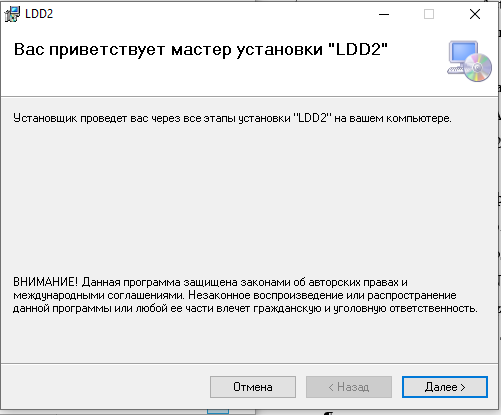 Рис. 1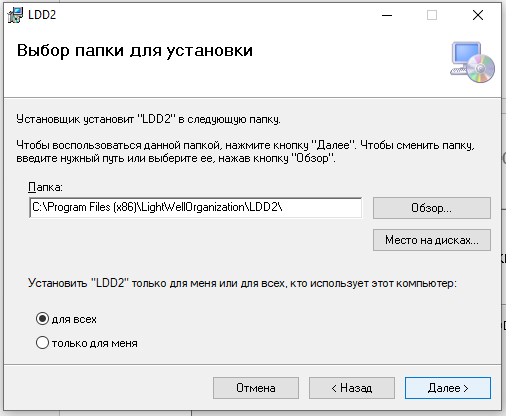 Рис. 2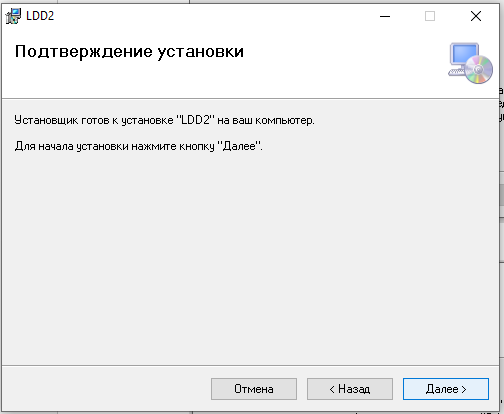 Рис. 3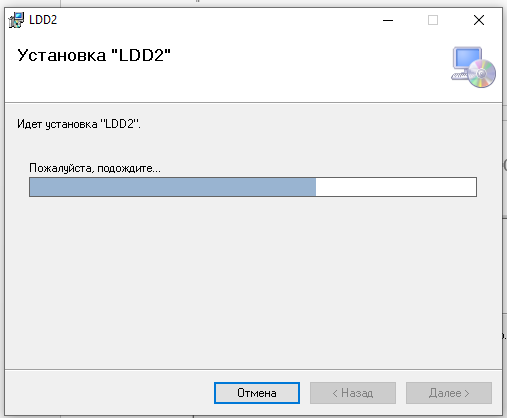 Рис. 4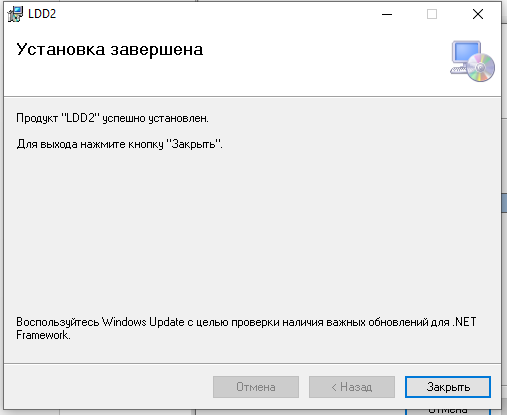 Рис. 5УТВЕРЖДЕНBY/112.РТКН.50006-02 96 01-ЛУПодп. и датаИнв. № дубл.Взамен инв.№Подп. и датаИнв. № подл.Лист регистрации измененийЛист регистрации измененийЛист регистрации измененийЛист регистрации измененийЛист регистрации измененийЛист регистрации измененийЛист регистрации измененийЛист регистрации измененийЛист регистрации измененийЛист регистрации измененийНомера листов (страниц)Номера листов (страниц)Номера листов (страниц)Номера листов (страниц)Номера листов (страниц)Всего листов (страниц) в документе№ документаВходящий № сопрово-дительного документа и датаПодп.ДатаИзмизменен-ныхзаменен-ныхновыханнулиро-ванныхВсего листов (страниц) в документе№ документаВходящий № сопрово-дительного документа и датаПодп.Дата